DFRS-BFRB-046.docx  (rev. 10/23)DFRS-BFRB-046.docx  (rev. 10/23)DFRS-BFRB-046.docx  (rev. 10/23)DFRS-BFRB-046.docx  (rev. 10/23)DFRS-BFRB-046.docx  (rev. 10/23)DFRS-BFRB-046.docx  (rev. 10/23)DFRS-BFRB-046.docx  (rev. 10/23)DFRS-BFRB-046.docx  (rev. 10/23)DFRS-BFRB-046.docx  (rev. 10/23)DFRS-BFRB-046.docx  (rev. 10/23)DFRS-BFRB-046.docx  (rev. 10/23)DFRS-BFRB-046.docx  (rev. 10/23)DFRS-BFRB-046.docx  (rev. 10/23)DFRS-BFRB-046.docx  (rev. 10/23)DFRS-BFRB-046.docx  (rev. 10/23)DFRS-BFRB-046.docx  (rev. 10/23)DFRS-BFRB-046.docx  (rev. 10/23)DFRS-BFRB-046.docx  (rev. 10/23)DFRS-BFRB-046.docx  (rev. 10/23)DFRS-BFRB-046.docx  (rev. 10/23)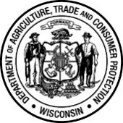 Wisconsin Department of Agriculture, Trade and Consumer ProtectionDivision of Food and Recreational Safety
P.O. Box 8911, Madison, WI 53708-8911
Phone: (608) 224-4700   Fax: (608) 224-4710Wisconsin Department of Agriculture, Trade and Consumer ProtectionDivision of Food and Recreational Safety
P.O. Box 8911, Madison, WI 53708-8911
Phone: (608) 224-4700   Fax: (608) 224-4710Wisconsin Department of Agriculture, Trade and Consumer ProtectionDivision of Food and Recreational Safety
P.O. Box 8911, Madison, WI 53708-8911
Phone: (608) 224-4700   Fax: (608) 224-4710Wisconsin Department of Agriculture, Trade and Consumer ProtectionDivision of Food and Recreational Safety
P.O. Box 8911, Madison, WI 53708-8911
Phone: (608) 224-4700   Fax: (608) 224-4710Wisconsin Department of Agriculture, Trade and Consumer ProtectionDivision of Food and Recreational Safety
P.O. Box 8911, Madison, WI 53708-8911
Phone: (608) 224-4700   Fax: (608) 224-4710Wisconsin Department of Agriculture, Trade and Consumer ProtectionDivision of Food and Recreational Safety
P.O. Box 8911, Madison, WI 53708-8911
Phone: (608) 224-4700   Fax: (608) 224-4710Wisconsin Department of Agriculture, Trade and Consumer ProtectionDivision of Food and Recreational Safety
P.O. Box 8911, Madison, WI 53708-8911
Phone: (608) 224-4700   Fax: (608) 224-4710Wisconsin Department of Agriculture, Trade and Consumer ProtectionDivision of Food and Recreational Safety
P.O. Box 8911, Madison, WI 53708-8911
Phone: (608) 224-4700   Fax: (608) 224-4710Wisconsin Department of Agriculture, Trade and Consumer ProtectionDivision of Food and Recreational Safety
P.O. Box 8911, Madison, WI 53708-8911
Phone: (608) 224-4700   Fax: (608) 224-4710Wisconsin Department of Agriculture, Trade and Consumer ProtectionDivision of Food and Recreational Safety
P.O. Box 8911, Madison, WI 53708-8911
Phone: (608) 224-4700   Fax: (608) 224-4710Wisconsin Department of Agriculture, Trade and Consumer ProtectionDivision of Food and Recreational Safety
P.O. Box 8911, Madison, WI 53708-8911
Phone: (608) 224-4700   Fax: (608) 224-4710Wisconsin Department of Agriculture, Trade and Consumer ProtectionDivision of Food and Recreational Safety
P.O. Box 8911, Madison, WI 53708-8911
Phone: (608) 224-4700   Fax: (608) 224-4710Wisconsin Department of Agriculture, Trade and Consumer ProtectionDivision of Food and Recreational Safety
P.O. Box 8911, Madison, WI 53708-8911
Phone: (608) 224-4700   Fax: (608) 224-4710Wisconsin Department of Agriculture, Trade and Consumer ProtectionDivision of Food and Recreational Safety
P.O. Box 8911, Madison, WI 53708-8911
Phone: (608) 224-4700   Fax: (608) 224-4710Wisconsin Department of Agriculture, Trade and Consumer ProtectionDivision of Food and Recreational Safety
P.O. Box 8911, Madison, WI 53708-8911
Phone: (608) 224-4700   Fax: (608) 224-4710Wisconsin Department of Agriculture, Trade and Consumer ProtectionDivision of Food and Recreational Safety
P.O. Box 8911, Madison, WI 53708-8911
Phone: (608) 224-4700   Fax: (608) 224-4710Wisconsin Department of Agriculture, Trade and Consumer ProtectionDivision of Food and Recreational Safety
P.O. Box 8911, Madison, WI 53708-8911
Phone: (608) 224-4700   Fax: (608) 224-4710Wisconsin Department of Agriculture, Trade and Consumer ProtectionDivision of Food and Recreational Safety
P.O. Box 8911, Madison, WI 53708-8911
Phone: (608) 224-4700   Fax: (608) 224-4710Wisconsin Department of Agriculture, Trade and Consumer ProtectionDivision of Food and Recreational Safety
P.O. Box 8911, Madison, WI 53708-8911
Phone: (608) 224-4700   Fax: (608) 224-4710REC ED CAMP PLAN APPROVAL APPLICATIONREC ED CAMP PLAN APPROVAL APPLICATIONREC ED CAMP PLAN APPROVAL APPLICATIONREC ED CAMP PLAN APPROVAL APPLICATIONREC ED CAMP PLAN APPROVAL APPLICATIONREC ED CAMP PLAN APPROVAL APPLICATIONREC ED CAMP PLAN APPROVAL APPLICATIONREC ED CAMP PLAN APPROVAL APPLICATIONREC ED CAMP PLAN APPROVAL APPLICATIONREC ED CAMP PLAN APPROVAL APPLICATIONREC ED CAMP PLAN APPROVAL APPLICATIONREC ED CAMP PLAN APPROVAL APPLICATIONREC ED CAMP PLAN APPROVAL APPLICATIONREC ED CAMP PLAN APPROVAL APPLICATIONREC ED CAMP PLAN APPROVAL APPLICATIONREC ED CAMP PLAN APPROVAL APPLICATIONWis. Admin. Code § ATCP 78.06 Wis. Admin. Code § ATCP 78.06 Wis. Admin. Code § ATCP 78.06 Wis. Admin. Code § ATCP 78.06 Complete all sections. For sections not applicable, indicate with “N/A”. Type or Print Only.Complete all sections. For sections not applicable, indicate with “N/A”. Type or Print Only.Complete all sections. For sections not applicable, indicate with “N/A”. Type or Print Only.Complete all sections. For sections not applicable, indicate with “N/A”. Type or Print Only.Complete all sections. For sections not applicable, indicate with “N/A”. Type or Print Only.Complete all sections. For sections not applicable, indicate with “N/A”. Type or Print Only.Complete all sections. For sections not applicable, indicate with “N/A”. Type or Print Only.Complete all sections. For sections not applicable, indicate with “N/A”. Type or Print Only.Complete all sections. For sections not applicable, indicate with “N/A”. Type or Print Only.Complete all sections. For sections not applicable, indicate with “N/A”. Type or Print Only.Complete all sections. For sections not applicable, indicate with “N/A”. Type or Print Only.Complete all sections. For sections not applicable, indicate with “N/A”. Type or Print Only.Complete all sections. For sections not applicable, indicate with “N/A”. Type or Print Only.Complete all sections. For sections not applicable, indicate with “N/A”. Type or Print Only.Complete all sections. For sections not applicable, indicate with “N/A”. Type or Print Only.Complete all sections. For sections not applicable, indicate with “N/A”. Type or Print Only.Complete all sections. For sections not applicable, indicate with “N/A”. Type or Print Only.Complete all sections. For sections not applicable, indicate with “N/A”. Type or Print Only.Complete all sections. For sections not applicable, indicate with “N/A”. Type or Print Only.Complete all sections. For sections not applicable, indicate with “N/A”. Type or Print Only.Application is for:Application is for: New Camp New Camp New Camp New Camp Modification / Additions (briefly describe):       Modification / Additions (briefly describe):       Modification / Additions (briefly describe):       Modification / Additions (briefly describe):       Modification / Additions (briefly describe):       Modification / Additions (briefly describe):       Modification / Additions (briefly describe):       Modification / Additions (briefly describe):       Modification / Additions (briefly describe):       Modification / Additions (briefly describe):       Modification / Additions (briefly describe):       Modification / Additions (briefly describe):       Modification / Additions (briefly describe):       Modification / Additions (briefly describe):      Section ATCP 78.06 Plan Review. (1)  APPROVAL REQUIRED.  An operator shall obtain plan approval from the department or its agent before any of the following occurs: (a) New construction. The operator begins construction of a camp; or (b) Modifications. The operator modifies a camp by adding or moving a structure that was subject to a previous plan review by the department or its agent. Failure to obtain plan approval prior to construction or modification of a camp is subject to compliance action under Wis. Admin. Code ch. ATCP 78. Personally identifiable information may be used for purposes other than for which it is originally being collected. Wis. Stat. § 15.04(1)(m).NOTE: In addition to meeting the department’s plan review requirements, a person should consult with other agencies that may also require prior plan or construction approval, such as the Department of Safety and Professional Services, the Department of Natural Resources, or the local building and zoning agency before commencing construction or modification of a camp.Section ATCP 78.06 Plan Review. (1)  APPROVAL REQUIRED.  An operator shall obtain plan approval from the department or its agent before any of the following occurs: (a) New construction. The operator begins construction of a camp; or (b) Modifications. The operator modifies a camp by adding or moving a structure that was subject to a previous plan review by the department or its agent. Failure to obtain plan approval prior to construction or modification of a camp is subject to compliance action under Wis. Admin. Code ch. ATCP 78. Personally identifiable information may be used for purposes other than for which it is originally being collected. Wis. Stat. § 15.04(1)(m).NOTE: In addition to meeting the department’s plan review requirements, a person should consult with other agencies that may also require prior plan or construction approval, such as the Department of Safety and Professional Services, the Department of Natural Resources, or the local building and zoning agency before commencing construction or modification of a camp.Section ATCP 78.06 Plan Review. (1)  APPROVAL REQUIRED.  An operator shall obtain plan approval from the department or its agent before any of the following occurs: (a) New construction. The operator begins construction of a camp; or (b) Modifications. The operator modifies a camp by adding or moving a structure that was subject to a previous plan review by the department or its agent. Failure to obtain plan approval prior to construction or modification of a camp is subject to compliance action under Wis. Admin. Code ch. ATCP 78. Personally identifiable information may be used for purposes other than for which it is originally being collected. Wis. Stat. § 15.04(1)(m).NOTE: In addition to meeting the department’s plan review requirements, a person should consult with other agencies that may also require prior plan or construction approval, such as the Department of Safety and Professional Services, the Department of Natural Resources, or the local building and zoning agency before commencing construction or modification of a camp.Section ATCP 78.06 Plan Review. (1)  APPROVAL REQUIRED.  An operator shall obtain plan approval from the department or its agent before any of the following occurs: (a) New construction. The operator begins construction of a camp; or (b) Modifications. The operator modifies a camp by adding or moving a structure that was subject to a previous plan review by the department or its agent. Failure to obtain plan approval prior to construction or modification of a camp is subject to compliance action under Wis. Admin. Code ch. ATCP 78. Personally identifiable information may be used for purposes other than for which it is originally being collected. Wis. Stat. § 15.04(1)(m).NOTE: In addition to meeting the department’s plan review requirements, a person should consult with other agencies that may also require prior plan or construction approval, such as the Department of Safety and Professional Services, the Department of Natural Resources, or the local building and zoning agency before commencing construction or modification of a camp.Section ATCP 78.06 Plan Review. (1)  APPROVAL REQUIRED.  An operator shall obtain plan approval from the department or its agent before any of the following occurs: (a) New construction. The operator begins construction of a camp; or (b) Modifications. The operator modifies a camp by adding or moving a structure that was subject to a previous plan review by the department or its agent. Failure to obtain plan approval prior to construction or modification of a camp is subject to compliance action under Wis. Admin. Code ch. ATCP 78. Personally identifiable information may be used for purposes other than for which it is originally being collected. Wis. Stat. § 15.04(1)(m).NOTE: In addition to meeting the department’s plan review requirements, a person should consult with other agencies that may also require prior plan or construction approval, such as the Department of Safety and Professional Services, the Department of Natural Resources, or the local building and zoning agency before commencing construction or modification of a camp.Section ATCP 78.06 Plan Review. (1)  APPROVAL REQUIRED.  An operator shall obtain plan approval from the department or its agent before any of the following occurs: (a) New construction. The operator begins construction of a camp; or (b) Modifications. The operator modifies a camp by adding or moving a structure that was subject to a previous plan review by the department or its agent. Failure to obtain plan approval prior to construction or modification of a camp is subject to compliance action under Wis. Admin. Code ch. ATCP 78. Personally identifiable information may be used for purposes other than for which it is originally being collected. Wis. Stat. § 15.04(1)(m).NOTE: In addition to meeting the department’s plan review requirements, a person should consult with other agencies that may also require prior plan or construction approval, such as the Department of Safety and Professional Services, the Department of Natural Resources, or the local building and zoning agency before commencing construction or modification of a camp.Section ATCP 78.06 Plan Review. (1)  APPROVAL REQUIRED.  An operator shall obtain plan approval from the department or its agent before any of the following occurs: (a) New construction. The operator begins construction of a camp; or (b) Modifications. The operator modifies a camp by adding or moving a structure that was subject to a previous plan review by the department or its agent. Failure to obtain plan approval prior to construction or modification of a camp is subject to compliance action under Wis. Admin. Code ch. ATCP 78. Personally identifiable information may be used for purposes other than for which it is originally being collected. Wis. Stat. § 15.04(1)(m).NOTE: In addition to meeting the department’s plan review requirements, a person should consult with other agencies that may also require prior plan or construction approval, such as the Department of Safety and Professional Services, the Department of Natural Resources, or the local building and zoning agency before commencing construction or modification of a camp.Section ATCP 78.06 Plan Review. (1)  APPROVAL REQUIRED.  An operator shall obtain plan approval from the department or its agent before any of the following occurs: (a) New construction. The operator begins construction of a camp; or (b) Modifications. The operator modifies a camp by adding or moving a structure that was subject to a previous plan review by the department or its agent. Failure to obtain plan approval prior to construction or modification of a camp is subject to compliance action under Wis. Admin. Code ch. ATCP 78. Personally identifiable information may be used for purposes other than for which it is originally being collected. Wis. Stat. § 15.04(1)(m).NOTE: In addition to meeting the department’s plan review requirements, a person should consult with other agencies that may also require prior plan or construction approval, such as the Department of Safety and Professional Services, the Department of Natural Resources, or the local building and zoning agency before commencing construction or modification of a camp.Section ATCP 78.06 Plan Review. (1)  APPROVAL REQUIRED.  An operator shall obtain plan approval from the department or its agent before any of the following occurs: (a) New construction. The operator begins construction of a camp; or (b) Modifications. The operator modifies a camp by adding or moving a structure that was subject to a previous plan review by the department or its agent. Failure to obtain plan approval prior to construction or modification of a camp is subject to compliance action under Wis. Admin. Code ch. ATCP 78. Personally identifiable information may be used for purposes other than for which it is originally being collected. Wis. Stat. § 15.04(1)(m).NOTE: In addition to meeting the department’s plan review requirements, a person should consult with other agencies that may also require prior plan or construction approval, such as the Department of Safety and Professional Services, the Department of Natural Resources, or the local building and zoning agency before commencing construction or modification of a camp.Section ATCP 78.06 Plan Review. (1)  APPROVAL REQUIRED.  An operator shall obtain plan approval from the department or its agent before any of the following occurs: (a) New construction. The operator begins construction of a camp; or (b) Modifications. The operator modifies a camp by adding or moving a structure that was subject to a previous plan review by the department or its agent. Failure to obtain plan approval prior to construction or modification of a camp is subject to compliance action under Wis. Admin. Code ch. ATCP 78. Personally identifiable information may be used for purposes other than for which it is originally being collected. Wis. Stat. § 15.04(1)(m).NOTE: In addition to meeting the department’s plan review requirements, a person should consult with other agencies that may also require prior plan or construction approval, such as the Department of Safety and Professional Services, the Department of Natural Resources, or the local building and zoning agency before commencing construction or modification of a camp.Section ATCP 78.06 Plan Review. (1)  APPROVAL REQUIRED.  An operator shall obtain plan approval from the department or its agent before any of the following occurs: (a) New construction. The operator begins construction of a camp; or (b) Modifications. The operator modifies a camp by adding or moving a structure that was subject to a previous plan review by the department or its agent. Failure to obtain plan approval prior to construction or modification of a camp is subject to compliance action under Wis. Admin. Code ch. ATCP 78. Personally identifiable information may be used for purposes other than for which it is originally being collected. Wis. Stat. § 15.04(1)(m).NOTE: In addition to meeting the department’s plan review requirements, a person should consult with other agencies that may also require prior plan or construction approval, such as the Department of Safety and Professional Services, the Department of Natural Resources, or the local building and zoning agency before commencing construction or modification of a camp.Section ATCP 78.06 Plan Review. (1)  APPROVAL REQUIRED.  An operator shall obtain plan approval from the department or its agent before any of the following occurs: (a) New construction. The operator begins construction of a camp; or (b) Modifications. The operator modifies a camp by adding or moving a structure that was subject to a previous plan review by the department or its agent. Failure to obtain plan approval prior to construction or modification of a camp is subject to compliance action under Wis. Admin. Code ch. ATCP 78. Personally identifiable information may be used for purposes other than for which it is originally being collected. Wis. Stat. § 15.04(1)(m).NOTE: In addition to meeting the department’s plan review requirements, a person should consult with other agencies that may also require prior plan or construction approval, such as the Department of Safety and Professional Services, the Department of Natural Resources, or the local building and zoning agency before commencing construction or modification of a camp.Section ATCP 78.06 Plan Review. (1)  APPROVAL REQUIRED.  An operator shall obtain plan approval from the department or its agent before any of the following occurs: (a) New construction. The operator begins construction of a camp; or (b) Modifications. The operator modifies a camp by adding or moving a structure that was subject to a previous plan review by the department or its agent. Failure to obtain plan approval prior to construction or modification of a camp is subject to compliance action under Wis. Admin. Code ch. ATCP 78. Personally identifiable information may be used for purposes other than for which it is originally being collected. Wis. Stat. § 15.04(1)(m).NOTE: In addition to meeting the department’s plan review requirements, a person should consult with other agencies that may also require prior plan or construction approval, such as the Department of Safety and Professional Services, the Department of Natural Resources, or the local building and zoning agency before commencing construction or modification of a camp.Section ATCP 78.06 Plan Review. (1)  APPROVAL REQUIRED.  An operator shall obtain plan approval from the department or its agent before any of the following occurs: (a) New construction. The operator begins construction of a camp; or (b) Modifications. The operator modifies a camp by adding or moving a structure that was subject to a previous plan review by the department or its agent. Failure to obtain plan approval prior to construction or modification of a camp is subject to compliance action under Wis. Admin. Code ch. ATCP 78. Personally identifiable information may be used for purposes other than for which it is originally being collected. Wis. Stat. § 15.04(1)(m).NOTE: In addition to meeting the department’s plan review requirements, a person should consult with other agencies that may also require prior plan or construction approval, such as the Department of Safety and Professional Services, the Department of Natural Resources, or the local building and zoning agency before commencing construction or modification of a camp.Section ATCP 78.06 Plan Review. (1)  APPROVAL REQUIRED.  An operator shall obtain plan approval from the department or its agent before any of the following occurs: (a) New construction. The operator begins construction of a camp; or (b) Modifications. The operator modifies a camp by adding or moving a structure that was subject to a previous plan review by the department or its agent. Failure to obtain plan approval prior to construction or modification of a camp is subject to compliance action under Wis. Admin. Code ch. ATCP 78. Personally identifiable information may be used for purposes other than for which it is originally being collected. Wis. Stat. § 15.04(1)(m).NOTE: In addition to meeting the department’s plan review requirements, a person should consult with other agencies that may also require prior plan or construction approval, such as the Department of Safety and Professional Services, the Department of Natural Resources, or the local building and zoning agency before commencing construction or modification of a camp.Section ATCP 78.06 Plan Review. (1)  APPROVAL REQUIRED.  An operator shall obtain plan approval from the department or its agent before any of the following occurs: (a) New construction. The operator begins construction of a camp; or (b) Modifications. The operator modifies a camp by adding or moving a structure that was subject to a previous plan review by the department or its agent. Failure to obtain plan approval prior to construction or modification of a camp is subject to compliance action under Wis. Admin. Code ch. ATCP 78. Personally identifiable information may be used for purposes other than for which it is originally being collected. Wis. Stat. § 15.04(1)(m).NOTE: In addition to meeting the department’s plan review requirements, a person should consult with other agencies that may also require prior plan or construction approval, such as the Department of Safety and Professional Services, the Department of Natural Resources, or the local building and zoning agency before commencing construction or modification of a camp.Section ATCP 78.06 Plan Review. (1)  APPROVAL REQUIRED.  An operator shall obtain plan approval from the department or its agent before any of the following occurs: (a) New construction. The operator begins construction of a camp; or (b) Modifications. The operator modifies a camp by adding or moving a structure that was subject to a previous plan review by the department or its agent. Failure to obtain plan approval prior to construction or modification of a camp is subject to compliance action under Wis. Admin. Code ch. ATCP 78. Personally identifiable information may be used for purposes other than for which it is originally being collected. Wis. Stat. § 15.04(1)(m).NOTE: In addition to meeting the department’s plan review requirements, a person should consult with other agencies that may also require prior plan or construction approval, such as the Department of Safety and Professional Services, the Department of Natural Resources, or the local building and zoning agency before commencing construction or modification of a camp.Section ATCP 78.06 Plan Review. (1)  APPROVAL REQUIRED.  An operator shall obtain plan approval from the department or its agent before any of the following occurs: (a) New construction. The operator begins construction of a camp; or (b) Modifications. The operator modifies a camp by adding or moving a structure that was subject to a previous plan review by the department or its agent. Failure to obtain plan approval prior to construction or modification of a camp is subject to compliance action under Wis. Admin. Code ch. ATCP 78. Personally identifiable information may be used for purposes other than for which it is originally being collected. Wis. Stat. § 15.04(1)(m).NOTE: In addition to meeting the department’s plan review requirements, a person should consult with other agencies that may also require prior plan or construction approval, such as the Department of Safety and Professional Services, the Department of Natural Resources, or the local building and zoning agency before commencing construction or modification of a camp.Section ATCP 78.06 Plan Review. (1)  APPROVAL REQUIRED.  An operator shall obtain plan approval from the department or its agent before any of the following occurs: (a) New construction. The operator begins construction of a camp; or (b) Modifications. The operator modifies a camp by adding or moving a structure that was subject to a previous plan review by the department or its agent. Failure to obtain plan approval prior to construction or modification of a camp is subject to compliance action under Wis. Admin. Code ch. ATCP 78. Personally identifiable information may be used for purposes other than for which it is originally being collected. Wis. Stat. § 15.04(1)(m).NOTE: In addition to meeting the department’s plan review requirements, a person should consult with other agencies that may also require prior plan or construction approval, such as the Department of Safety and Professional Services, the Department of Natural Resources, or the local building and zoning agency before commencing construction or modification of a camp.Section ATCP 78.06 Plan Review. (1)  APPROVAL REQUIRED.  An operator shall obtain plan approval from the department or its agent before any of the following occurs: (a) New construction. The operator begins construction of a camp; or (b) Modifications. The operator modifies a camp by adding or moving a structure that was subject to a previous plan review by the department or its agent. Failure to obtain plan approval prior to construction or modification of a camp is subject to compliance action under Wis. Admin. Code ch. ATCP 78. Personally identifiable information may be used for purposes other than for which it is originally being collected. Wis. Stat. § 15.04(1)(m).NOTE: In addition to meeting the department’s plan review requirements, a person should consult with other agencies that may also require prior plan or construction approval, such as the Department of Safety and Professional Services, the Department of Natural Resources, or the local building and zoning agency before commencing construction or modification of a camp.CAMP NAME:CAMP NAME:CAMP NAME:CAMP NAME:CAMP NAME:CAMP NAME:CAMP NAME:CAMP NAME:CAMP NAME:CAMP NAME:COUNTY:COUNTY:COUNTY:COUNTY:COUNTY:COUNTY:COUNTY:COUNTY:PHONE:(       )       -      PHONE:(       )       -      CAMP STREET ADDRESS:CAMP STREET ADDRESS:CAMP STREET ADDRESS:CAMP STREET ADDRESS:CAMP STREET ADDRESS:CAMP STREET ADDRESS:CAMP STREET ADDRESS:CITY:CITY:CITY:CITY:CITY:CITY:CITY:CITY:CITY:CITY:CITY:STATE:ZIP:LEGAL LICENSEE NAME (Name of sole proprietor, partnership, LLC, LLP, or Inc.):LEGAL LICENSEE NAME (Name of sole proprietor, partnership, LLC, LLP, or Inc.):LEGAL LICENSEE NAME (Name of sole proprietor, partnership, LLC, LLP, or Inc.):LEGAL LICENSEE NAME (Name of sole proprietor, partnership, LLC, LLP, or Inc.):LEGAL LICENSEE NAME (Name of sole proprietor, partnership, LLC, LLP, or Inc.):LEGAL LICENSEE NAME (Name of sole proprietor, partnership, LLC, LLP, or Inc.):LEGAL LICENSEE NAME (Name of sole proprietor, partnership, LLC, LLP, or Inc.):LEGAL LICENSEE NAME (Name of sole proprietor, partnership, LLC, LLP, or Inc.):LEGAL LICENSEE NAME (Name of sole proprietor, partnership, LLC, LLP, or Inc.):LEGAL LICENSEE NAME (Name of sole proprietor, partnership, LLC, LLP, or Inc.):LEGAL LICENSEE NAME (Name of sole proprietor, partnership, LLC, LLP, or Inc.):LEGAL LICENSEE NAME (Name of sole proprietor, partnership, LLC, LLP, or Inc.):EMAIL:EMAIL:EMAIL:EMAIL:EMAIL:EMAIL:PHONE:(       )       -      PHONE:(       )       -      LICENSEE STREET ADDRESS:LICENSEE STREET ADDRESS:LICENSEE STREET ADDRESS:LICENSEE STREET ADDRESS:LICENSEE STREET ADDRESS:LICENSEE STREET ADDRESS:LICENSEE STREET ADDRESS:CITY:CITY:CITY:CITY:CITY:CITY:CITY:CITY:CITY:CITY:CITY:STATE:ZIP:NAME OF AGENT FOR THE CORPORATION / OPERATOR (if applicable):NAME OF AGENT FOR THE CORPORATION / OPERATOR (if applicable):NAME OF AGENT FOR THE CORPORATION / OPERATOR (if applicable):NAME OF AGENT FOR THE CORPORATION / OPERATOR (if applicable):NAME OF AGENT FOR THE CORPORATION / OPERATOR (if applicable):NAME OF AGENT FOR THE CORPORATION / OPERATOR (if applicable):NAME OF AGENT FOR THE CORPORATION / OPERATOR (if applicable):NAME OF AGENT FOR THE CORPORATION / OPERATOR (if applicable):NAME OF AGENT FOR THE CORPORATION / OPERATOR (if applicable):NAME OF AGENT FOR THE CORPORATION / OPERATOR (if applicable):NAME OF AGENT FOR THE CORPORATION / OPERATOR (if applicable):NAME OF AGENT FOR THE CORPORATION / OPERATOR (if applicable):NAME OF AGENT FOR THE CORPORATION / OPERATOR (if applicable):NAME OF AGENT FOR THE CORPORATION / OPERATOR (if applicable):NAME OF AGENT FOR THE CORPORATION / OPERATOR (if applicable):INTENDED DATE OF OPENING FOR BUSINESS:INTENDED DATE OF OPENING FOR BUSINESS:INTENDED DATE OF OPENING FOR BUSINESS:INTENDED DATE OF OPENING FOR BUSINESS:INTENDED DATE OF OPENING FOR BUSINESS:PREVIOUS BUSINESS NAME:PREVIOUS BUSINESS NAME:PREVIOUS BUSINESS NAME:PREVIOUS BUSINESS NAME:PREVIOUS BUSINESS NAME:PREVIOUS BUSINESS NAME:PREVIOUS BUSINESS NAME:PREVIOUS BUSINESS NAME:PREVIOUS BUSINESS NAME:PREVIOUS BUSINESS NAME:PREVIOUS BUSINESS NAME:PREVIOUS OPERATOR NAME:PREVIOUS OPERATOR NAME:PREVIOUS OPERATOR NAME:PREVIOUS OPERATOR NAME:PREVIOUS OPERATOR NAME:PREVIOUS OPERATOR NAME:PREVIOUS OPERATOR NAME:PREVIOUS OPERATOR NAME:PREVIOUS OPERATOR NAME:Please check all boxes that apply, and enter the number of systems that are existing or will be new:Please check all boxes that apply, and enter the number of systems that are existing or will be new:Please check all boxes that apply, and enter the number of systems that are existing or will be new:Please check all boxes that apply, and enter the number of systems that are existing or will be new:Please check all boxes that apply, and enter the number of systems that are existing or will be new:Please check all boxes that apply, and enter the number of systems that are existing or will be new:Please check all boxes that apply, and enter the number of systems that are existing or will be new:Please check all boxes that apply, and enter the number of systems that are existing or will be new:Please check all boxes that apply, and enter the number of systems that are existing or will be new:Please check all boxes that apply, and enter the number of systems that are existing or will be new:Please check all boxes that apply, and enter the number of systems that are existing or will be new:Please check all boxes that apply, and enter the number of systems that are existing or will be new:Please check all boxes that apply, and enter the number of systems that are existing or will be new:Please check all boxes that apply, and enter the number of systems that are existing or will be new:Please check all boxes that apply, and enter the number of systems that are existing or will be new:Please check all boxes that apply, and enter the number of systems that are existing or will be new:Please check all boxes that apply, and enter the number of systems that are existing or will be new:Please check all boxes that apply, and enter the number of systems that are existing or will be new:Please check all boxes that apply, and enter the number of systems that are existing or will be new:Please check all boxes that apply, and enter the number of systems that are existing or will be new:WATER SUPPLYWATER SUPPLYWATER SUPPLYExisting:Existing: Municipal Municipal Municipal Private Well(s) Private Well(s) Private Well(s) Private Well(s) Private Well(s)New: Municipal Municipal Municipal Private Well(s)  Private Well(s)  Private Well(s) WASTEWATER SYSTEMWASTEWATER SYSTEMWASTEWATER SYSTEMExisting:Existing: Municipal Municipal Municipal Private Sewer/POWTS  Private Sewer/POWTS  Private Sewer/POWTS  Private Sewer/POWTS  Private Sewer/POWTS New: Municipal Municipal Municipal Private Sewer/POWTS Private Sewer/POWTS Private Sewer/POWTSCAMPER SLEEPING QUARTERS INFORMATION
Note: distances for bed layout and bunk bedsCAMPER SLEEPING QUARTERS INFORMATION
Note: distances for bed layout and bunk bedsCAMPER SLEEPING QUARTERS INFORMATION
Note: distances for bed layout and bunk bedsCAMPER SLEEPING QUARTERS INFORMATION
Note: distances for bed layout and bunk bedsCAMPER SLEEPING QUARTERS INFORMATION
Note: distances for bed layout and bunk bedsCAMPER SLEEPING QUARTERS INFORMATION
Note: distances for bed layout and bunk bedsCAMPER SLEEPING QUARTERS INFORMATION
Note: distances for bed layout and bunk bedsCAMPER SLEEPING QUARTERS INFORMATION
Note: distances for bed layout and bunk bedsCAMPER SLEEPING QUARTERS INFORMATION
Note: distances for bed layout and bunk bedsExampleExampleExampleExample*New Addition or Overall for New Camp*New Addition or Overall for New Camp*New Addition or Overall for New Camp*New Addition or Overall for New Camp*New Addition or Overall for New Camp*New Addition or Overall for New Camp*New Addition or Overall for New CampList types of sleeping quarter structures on premises.List types of sleeping quarter structures on premises.List types of sleeping quarter structures on premises.List types of sleeping quarter structures on premises.List types of sleeping quarter structures on premises.List types of sleeping quarter structures on premises.List types of sleeping quarter structures on premises.List types of sleeping quarter structures on premises.List types of sleeping quarter structures on premises.Cabin: x13Yurt: 1Cabin: x13Yurt: 1Cabin: x13Yurt: 1Cabin: x13Yurt: 1Maximum camper capacity:Maximum camper capacity:Maximum camper capacity:Maximum camper capacity:Maximum camper capacity:Maximum camper capacity:Maximum camper capacity:Maximum camper capacity:Maximum camper capacity:200200200200TOILET FACILITIES (Number of units)TOILET FACILITIES (Number of units)TOILET FACILITIES (Number of units)TOILET FACILITIES (Number of units)TOILET FACILITIES (Number of units)TOILET FACILITIES (Number of units)TOILET FACILITIES (Number of units)TOILET FACILITIES (Number of units)TOILET FACILITIES (Number of units)*New Addition or Overall for New Camp*New Addition or Overall for New Camp*New Addition or Overall for New Camp*New Addition or Overall for New Camp*New Addition or Overall for New Camp*New Addition or Overall for New Camp*New Addition or Overall for New CampFlush toiletsFlush toiletsFlush toiletsFlush toiletsFlush toiletsPrivies (vault or pit)Privies (vault or pit)Privies (vault or pit)Privies (vault or pit)Privies (vault or pit)ShowersShowersShowersShowersShowersHand sinks in Hand sinks in Hand sinks in Hand sinks in Hand sinks in Shower to Camper Minimum RatioShower to Camper Minimum RatioShower to Camper Minimum RatioShower to Camper Minimum Ratio1:201:201:201:201:20Toilet to Camper Minimum RatioToilet to Camper Minimum RatioToilet to Camper Minimum RatioToilet to Camper Minimum Ratio1:101:101:101:101:10PLAN DRAWN TO SCALE:  Indicate scale on plan or provide dimensional plan indicating code-required distances in linear feet.PLAN DRAWN TO SCALE:  Indicate scale on plan or provide dimensional plan indicating code-required distances in linear feet.PLAN DRAWN TO SCALE:  Indicate scale on plan or provide dimensional plan indicating code-required distances in linear feet.PLAN DRAWN TO SCALE:  Indicate scale on plan or provide dimensional plan indicating code-required distances in linear feet.PLAN DRAWN TO SCALE:  Indicate scale on plan or provide dimensional plan indicating code-required distances in linear feet.PLAN DRAWN TO SCALE:  Indicate scale on plan or provide dimensional plan indicating code-required distances in linear feet.PLAN DRAWN TO SCALE:  Indicate scale on plan or provide dimensional plan indicating code-required distances in linear feet.PLAN DRAWN TO SCALE:  Indicate scale on plan or provide dimensional plan indicating code-required distances in linear feet.PLAN DRAWN TO SCALE:  Indicate scale on plan or provide dimensional plan indicating code-required distances in linear feet.PLAN DRAWN TO SCALE:  Indicate scale on plan or provide dimensional plan indicating code-required distances in linear feet.PLAN DRAWN TO SCALE:  Indicate scale on plan or provide dimensional plan indicating code-required distances in linear feet.PLAN DRAWN TO SCALE:  Indicate scale on plan or provide dimensional plan indicating code-required distances in linear feet.PLAN DRAWN TO SCALE:  Indicate scale on plan or provide dimensional plan indicating code-required distances in linear feet.PLAN DRAWN TO SCALE:  Indicate scale on plan or provide dimensional plan indicating code-required distances in linear feet.PLAN DRAWN TO SCALE:  Indicate scale on plan or provide dimensional plan indicating code-required distances in linear feet.PLAN DRAWN TO SCALE:  Indicate scale on plan or provide dimensional plan indicating code-required distances in linear feet.PLAN DRAWN TO SCALE:  Indicate scale on plan or provide dimensional plan indicating code-required distances in linear feet.PLAN DRAWN TO SCALE:  Indicate scale on plan or provide dimensional plan indicating code-required distances in linear feet.PLAN DRAWN TO SCALE:  Indicate scale on plan or provide dimensional plan indicating code-required distances in linear feet.PLAN DRAWN TO SCALE:  Indicate scale on plan or provide dimensional plan indicating code-required distances in linear feet.PLAN SUBMITTAL CHECKLIST: Identify the following features on the plan. Submit identifying key if necessary.PLAN SUBMITTAL CHECKLIST: Identify the following features on the plan. Submit identifying key if necessary.PLAN SUBMITTAL CHECKLIST: Identify the following features on the plan. Submit identifying key if necessary.PLAN SUBMITTAL CHECKLIST: Identify the following features on the plan. Submit identifying key if necessary.PLAN SUBMITTAL CHECKLIST: Identify the following features on the plan. Submit identifying key if necessary.If feature(s) are included on plan check the “Yes” box below. Any features not applicable to your plan, check the “N/A” box.  DO NOT LEAVE BLANK.If feature(s) are included on plan check the “Yes” box below. Any features not applicable to your plan, check the “N/A” box.  DO NOT LEAVE BLANK.If feature(s) are included on plan check the “Yes” box below. Any features not applicable to your plan, check the “N/A” box.  DO NOT LEAVE BLANK.If feature(s) are included on plan check the “Yes” box below. Any features not applicable to your plan, check the “N/A” box.  DO NOT LEAVE BLANK.If feature(s) are included on plan check the “Yes” box below. Any features not applicable to your plan, check the “N/A” box.  DO NOT LEAVE BLANK. Yes    N/ALayout of all Camper Sleeping Quarters Yes    N/A Yes    N/AExterior Garbage Storage and Collection Area  Yes    N/APermanent Camper Sleeping Quarters, i.e Cabins / Yurts  Yes    N/A Yes    N/AGarbage / Refuse Incineration Location Yes    N/AOpen Air Camper Sleeping Quarters Yes    N/A Yes    N/APools / Whirlpools / Lake / River / Beach / Swim Ponds Yes    N/APermanent Buildings or Structures Yes    N/A Yes    N/AOn-Site Food Service / Retail Food Store Yes    N/AHospitality Lodging: RV’s, Cabin, 
Conference Center, etc. Yes    N/A Yes    N/ASpecialized Program Activities Area(s) Yes    N/APortable Toilets Yes    N/A Yes    N/APlayground Equipment Yes    N/AToilets / Privies Yes    N/A Yes    N/APetting Zoo / Animal Area / Manure Deposition Yes    N/AShower/Toilet Buildings Yes    N/A Yes    N/ADrawing Scale (in feet) or Dimensions Yes    N/ASewage Disposal System Locations - 
(drain- field and holding tanks) Yes    N/A Yes    N/APotable Water Well(s)SIGNATURESIGNATURESIGNATURESIGNATURESIGNATUREAPPLICANT SIGNATURE – REQUIREDAPPLICANT SIGNATURE – REQUIREDAPPLICANT SIGNATURE – REQUIREDDATEDATEOFFICE USE ONLYOFFICE USE ONLYOFFICE USE ONLYOFFICE USE ONLYOFFICE USE ONLYSIGNATURE – OFFICIALSIGNATURE – OFFICIALSIGNATURE – OFFICIALDATE APPROVED:DATE APPROVED:ATCP 78.06(2)(b)(2.)
Within 30 days after receipt of a completed plan pursuant to par. (a)., the department or its agent shall approve or deny the plan.ATCP 78.06(2)(b)(2.)
Within 30 days after receipt of a completed plan pursuant to par. (a)., the department or its agent shall approve or deny the plan.ATCP 78.06(2)(b)(2.)
Within 30 days after receipt of a completed plan pursuant to par. (a)., the department or its agent shall approve or deny the plan.ATCP 78.06(2)(b)(2.)
Within 30 days after receipt of a completed plan pursuant to par. (a)., the department or its agent shall approve or deny the plan.ATCP 78.06(2)(b)(2.)
Within 30 days after receipt of a completed plan pursuant to par. (a)., the department or its agent shall approve or deny the plan.ADDITIONAL SUBMITTAL REQUIREMENTS: Submittal to, review and approval by the Wisconsin Department of Safety and Professional Services (DSPS), in most instances, is required for plans for the construction of public buildings, water, plumbing, and wastewater treatment systems servicing camps. The Wisconsin Department of Agriculture, Trade and Consumer Protection requires proof of approval for these systems/construction in camps. Submit copies of all DSPS approval letters with the plan and this application.Check off indicating the documentation is included. Indicate N/A if not applicable.ADDITIONAL SUBMITTAL REQUIREMENTS: Submittal to, review and approval by the Wisconsin Department of Safety and Professional Services (DSPS), in most instances, is required for plans for the construction of public buildings, water, plumbing, and wastewater treatment systems servicing camps. The Wisconsin Department of Agriculture, Trade and Consumer Protection requires proof of approval for these systems/construction in camps. Submit copies of all DSPS approval letters with the plan and this application.Check off indicating the documentation is included. Indicate N/A if not applicable.ADDITIONAL SUBMITTAL REQUIREMENTS: Submittal to, review and approval by the Wisconsin Department of Safety and Professional Services (DSPS), in most instances, is required for plans for the construction of public buildings, water, plumbing, and wastewater treatment systems servicing camps. The Wisconsin Department of Agriculture, Trade and Consumer Protection requires proof of approval for these systems/construction in camps. Submit copies of all DSPS approval letters with the plan and this application.Check off indicating the documentation is included. Indicate N/A if not applicable.ADDITIONAL SUBMITTAL REQUIREMENTS: Submittal to, review and approval by the Wisconsin Department of Safety and Professional Services (DSPS), in most instances, is required for plans for the construction of public buildings, water, plumbing, and wastewater treatment systems servicing camps. The Wisconsin Department of Agriculture, Trade and Consumer Protection requires proof of approval for these systems/construction in camps. Submit copies of all DSPS approval letters with the plan and this application.Check off indicating the documentation is included. Indicate N/A if not applicable.ADDITIONAL SUBMITTAL REQUIREMENTS: Submittal to, review and approval by the Wisconsin Department of Safety and Professional Services (DSPS), in most instances, is required for plans for the construction of public buildings, water, plumbing, and wastewater treatment systems servicing camps. The Wisconsin Department of Agriculture, Trade and Consumer Protection requires proof of approval for these systems/construction in camps. Submit copies of all DSPS approval letters with the plan and this application.Check off indicating the documentation is included. Indicate N/A if not applicable. Department of Safety and Professional Services-Safety and Buildings Division PLAN APPROVAL LETTERS for: Department of Safety and Professional Services-Safety and Buildings Division PLAN APPROVAL LETTERS for: Department of Safety and Professional Services-Safety and Buildings Division PLAN APPROVAL LETTERS for: Department of Safety and Professional Services-Safety and Buildings Division PLAN APPROVAL LETTERS for: Department of Safety and Professional Services-Safety and Buildings Division PLAN APPROVAL LETTERS for:	 a) Water Distribution System 	 a) Water Distribution System 	 a) Water Distribution System 	 a) Water Distribution System 	 a) Water Distribution System 	 b) Plumbing	 b) Plumbing	 b) Plumbing	 b) Plumbing	 b) Plumbing	 c) Wastewater Treatment Systems	 c) Wastewater Treatment Systems	 c) Wastewater Treatment Systems	 c) Wastewater Treatment Systems	 c) Wastewater Treatment Systems	 d) Wastewater Transfer Containers 	 d) Wastewater Transfer Containers 	 d) Wastewater Transfer Containers 	 d) Wastewater Transfer Containers 	 d) Wastewater Transfer Containers Note: A Wisconsin licensed plumber must complete all plumbingNote: A Wisconsin licensed plumber must complete all plumbingNote: A Wisconsin licensed plumber must complete all plumbingNote: A Wisconsin licensed plumber must complete all plumbingNote: A Wisconsin licensed plumber must complete all plumbing A copy of the most recent laboratory results for potable water supply (sampled for coliform and nitrates). A copy of the most recent laboratory results for potable water supply (sampled for coliform and nitrates). A copy of the most recent laboratory results for potable water supply (sampled for coliform and nitrates). A copy of the most recent laboratory results for potable water supply (sampled for coliform and nitrates). A copy of the most recent laboratory results for potable water supply (sampled for coliform and nitrates).